**Confidential**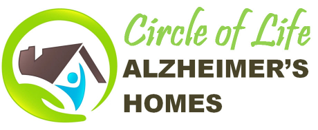 CIRCLE OF LIFE ALZHEIMER'S HOMES, L.L.C.Susan E. Wielechowski, Director5620 West Corliss Circle Prescott, AZ, 88305(928) 237 4795 susan@circleoflifecare.com www.circleoflifecare.com  Resident’s Name___________________________ Date of Birth______________Resident Disaster Orientation Acknowledgement          (Circle of Life Alzheimer's Homes, L.L.C. hereinafter referred to as "COLAH, L.L.C.")I or my representative have been oriented to the emergency procedures of Circle of Life Alzheimer’s Homes, LLC per their policy and procedures:Entry/Exit DoorsHow to Open/Close WindowsFire Extinguisher LocationsSmoke Detectors’ LocationsAssembly Areas for Drills and/or EmergenciesLocation and Operation of TelephonesEvacuation Plan and the Location of its Hallway Placement on Each Floor (If there is More than One Floor)Evacuation Drills and their TypesDisaster Plan Including Relocation Steps to be TakenAcknowledgementsResident’s or Responsible Party’s Signature _________________________________________________________Full Printed Name________________________________________________________Date__________________In Witness Thereof:Signature of COLAH, L.L.C. Witness_________________________________________Full Printed Name________________________________________________________Date__________________